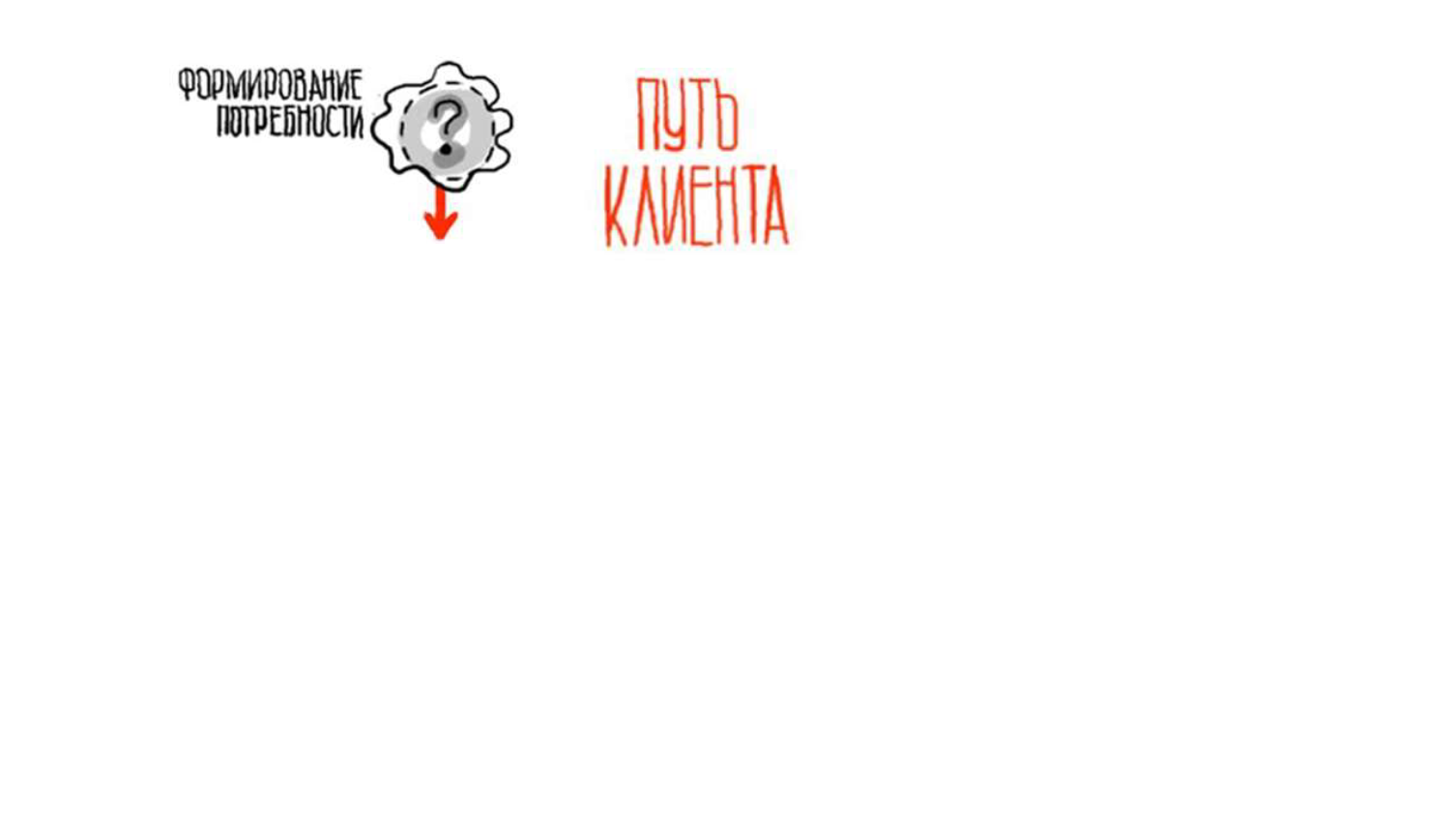 1. Охватные конкурсы / спецпроекты / промо / вирусы /тесты формата «скрытые сомнения»2. Партнёрский маркетинг, кросс-промо3. Встраивание «случаев из жизни», «как бывает», «надо жетакому случиться» в смежные порталы / блоги / видеоканалы / конференции / обзоры4. Трансляция в Яндекс и Гугл.Новости популярныхсобытий, которые можно привязать к вашей продукции(можно в формате «комментарий»)5. Создание подконтрольных инфоресурсов (порталов,блогов, групп) по смежным или «далёким» темам6. Захват условно «нетематического» трафика контекстом идругими платными каналами и обработка наподконтрольных посадочных или порталах (можно дажегнать трафик на сторонние порталы с вашимиматериалами)7. Email-маркетинг формата «что может быть», «какобманывают», «узнайте всю правду», «думаетеприобрести А, подумайте и о Б»8. Объединение с конкурентами для формирования рынка9. Никаких агрессивных стратегий (типа ретаргетинга)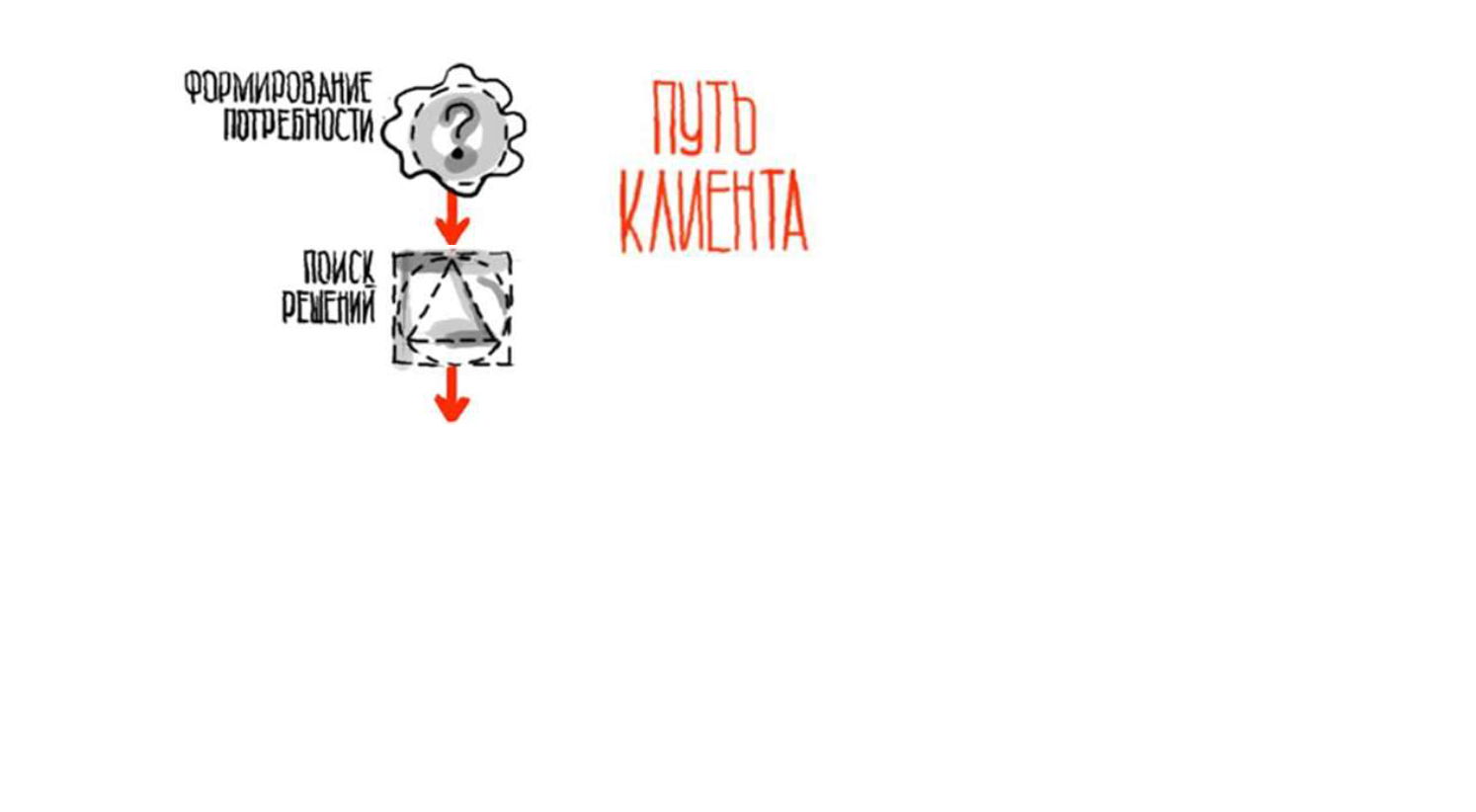 1. Книги / видео / статьи / вебинары формата «как сделать»,«что выбрать», «чем отличаются», «а вы знали о такомрешении» с контентом о конкурентах в том числе!2. Исследования3. Сравнения с конкурентами и распространение потематике4. Определить близкие «аналоги» - активно топтать ихогород контентом (вездеход, снегоход, квадроцикл,вертолёт, воздушная подушка, аэросани)5. Часть механик из «формирования потребности», но ужевнутри вашей тематики6. Цеплять и крутить email-маркетингом7. Вносить в CRM (даже если по телефону) – максимуинформации получать (правильнгые телефонные скриптыи обучение)8. «Независимый консалтинг» со своим сайтом, контентом,продажами9. Ретаргетинг, CRM-ретаргетинг, поисковый ретаргетингздесь рулят!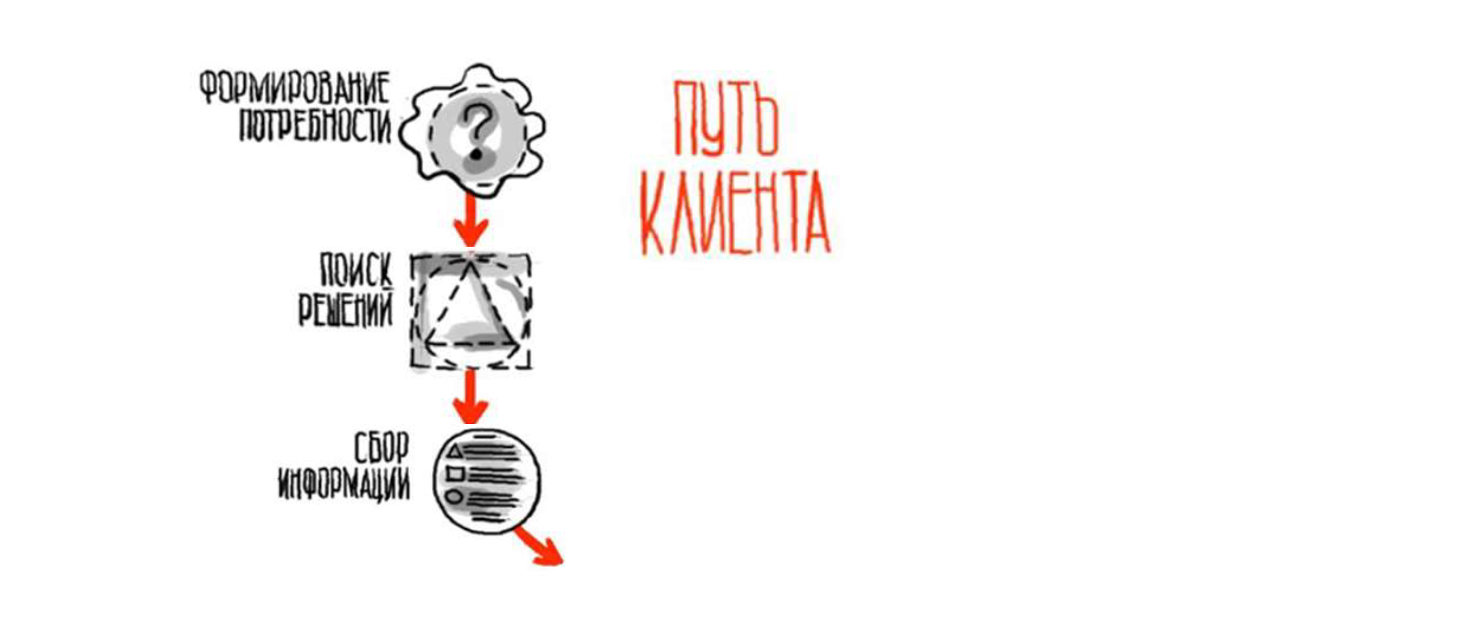 1. Качественный контент у вас на сайте – каждая страницасайта – посадочная: верстка текста, иллюстрации,визуализация данных, преимущества, примеры расчетовстоимости, выгоды, скачиваемые материалы, видео2. Захват конкурентного трафика (платная реклама)3. Классные сниппеты в поиске4. В самых дорогих запросах в контексте будьте умнееконкурентов – не продавате, а «обучайте»5. Вместо вашего сайта – вести трафик на «независимые»обзоры, исследования, блоги, посадочные6. Активно работайте в «несезон» - как раз идёт сборинформации (обычно в это время все конкуренты вялые ибюджетов никто не выделяет)7. «Быстровидео» по каждой странице сайта (40 000человек получили за 200 000 рублей, выложив 30 роликовна ютуб и дав небольшую рекламу)8. Цеплять и крутить email-маркетингом9. Вносить в CRM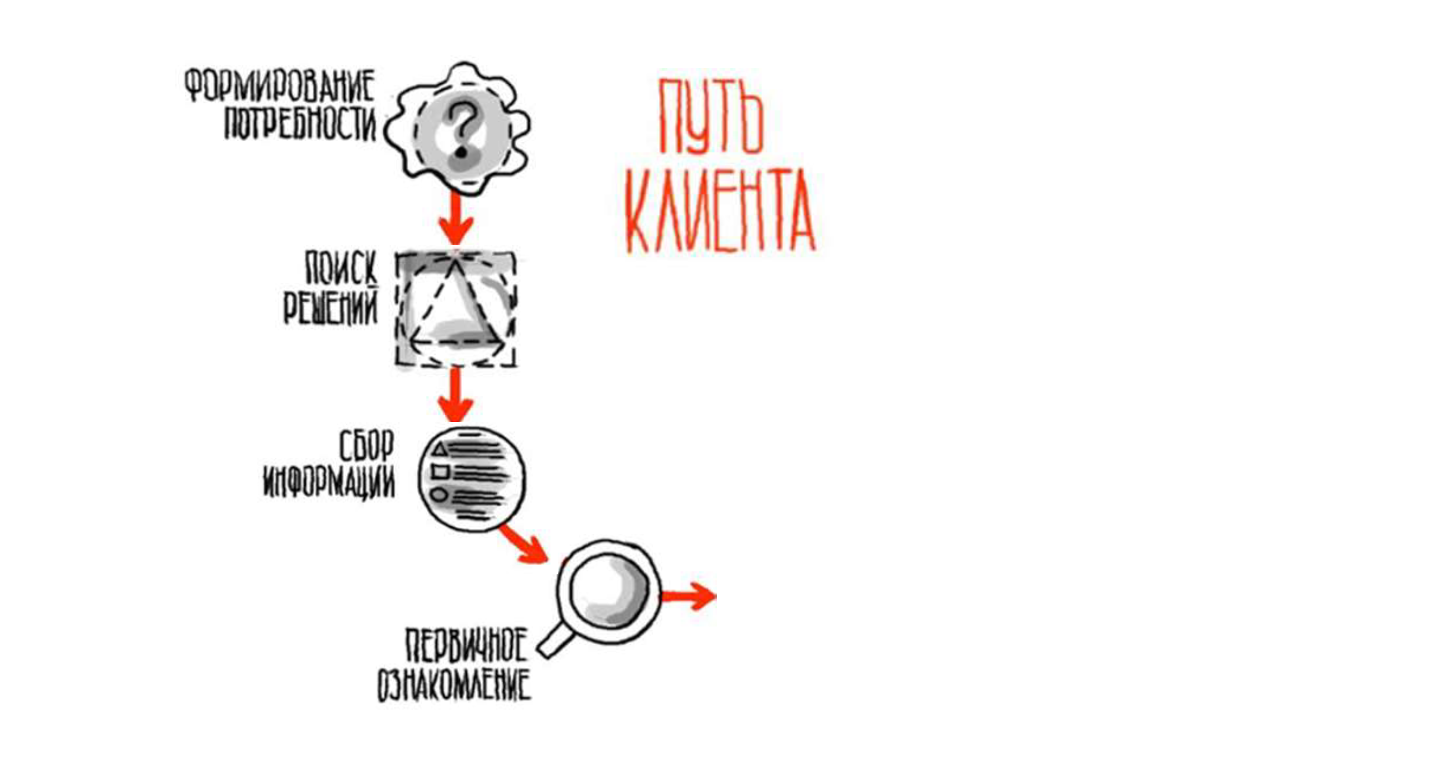 1. Товар лицом онлайн (фото, видео, тур, 3d, html5)2. Тест-драйв (офлайн и/или тур онлайн)3. Звонок -> CRM –> email -> ретаргетинг4. Показать визуально процесс ознакомления – что ждёт5. Коммерческие предложения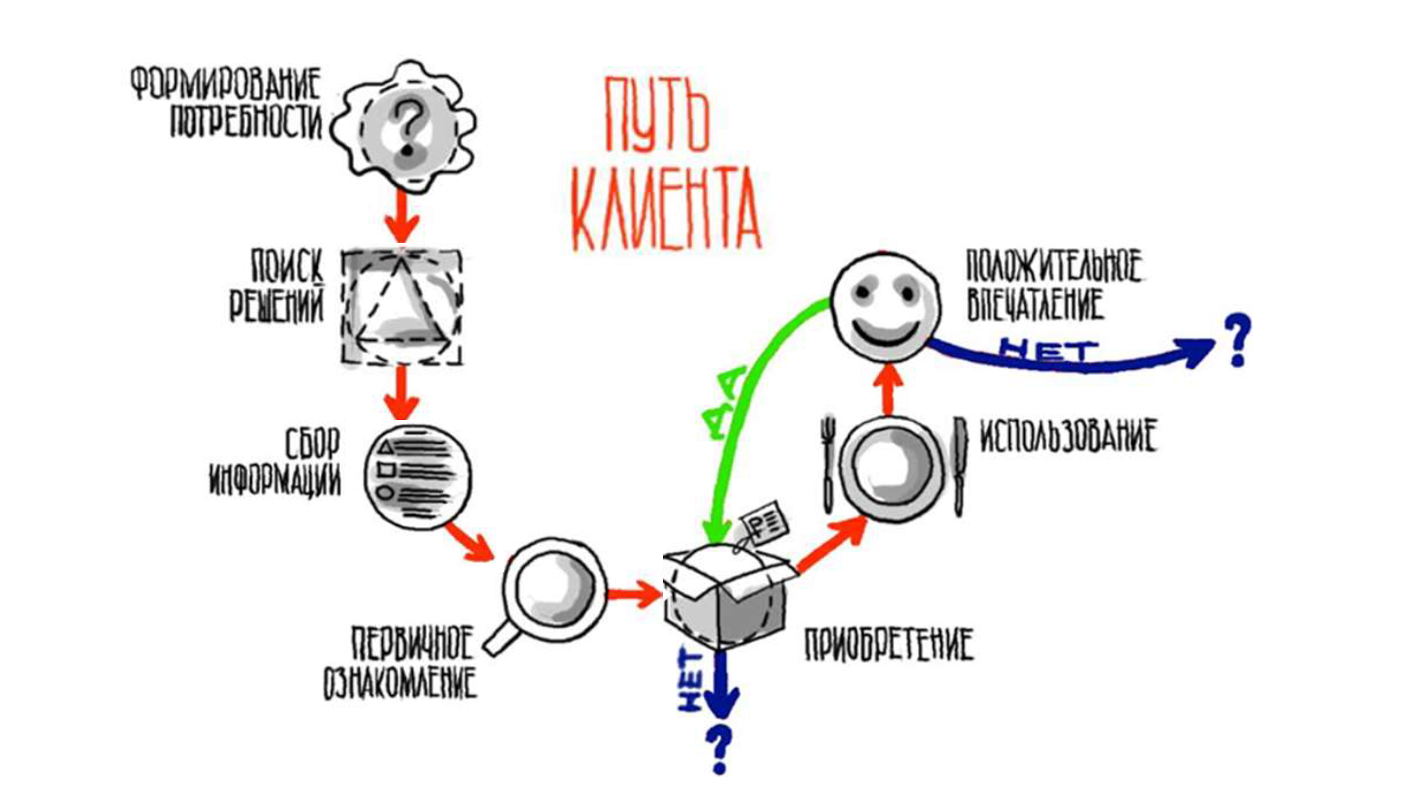 1. Всех НЕ купивших – в отдельный сегмент, определитьпрошлые затраты на них, самых потенциально ценных воброт email, late-ретаргетинг, колл-центр (хорошосоставить скрипты и продумать тайминги)2. Купивших – в клуб владельцев (группа, блог, разделсайта) – общение, советы, инструкции, обмен опытом,встречи, вебинары3. Всех отрицательно настроенных после использования –алгоритм отработки, мониторинг отзывов, конвертация вповторную покупку, рекомендацию или хотя быудаление/сглаживание негатива ☺4. Всех положительно настроенных – email маркетинг, колл-центр формата «с этим покупают»5. Положительные отзывы – алгоритм сбора, публикация,рассылка, прокачка для SEO6. Партнёрская программа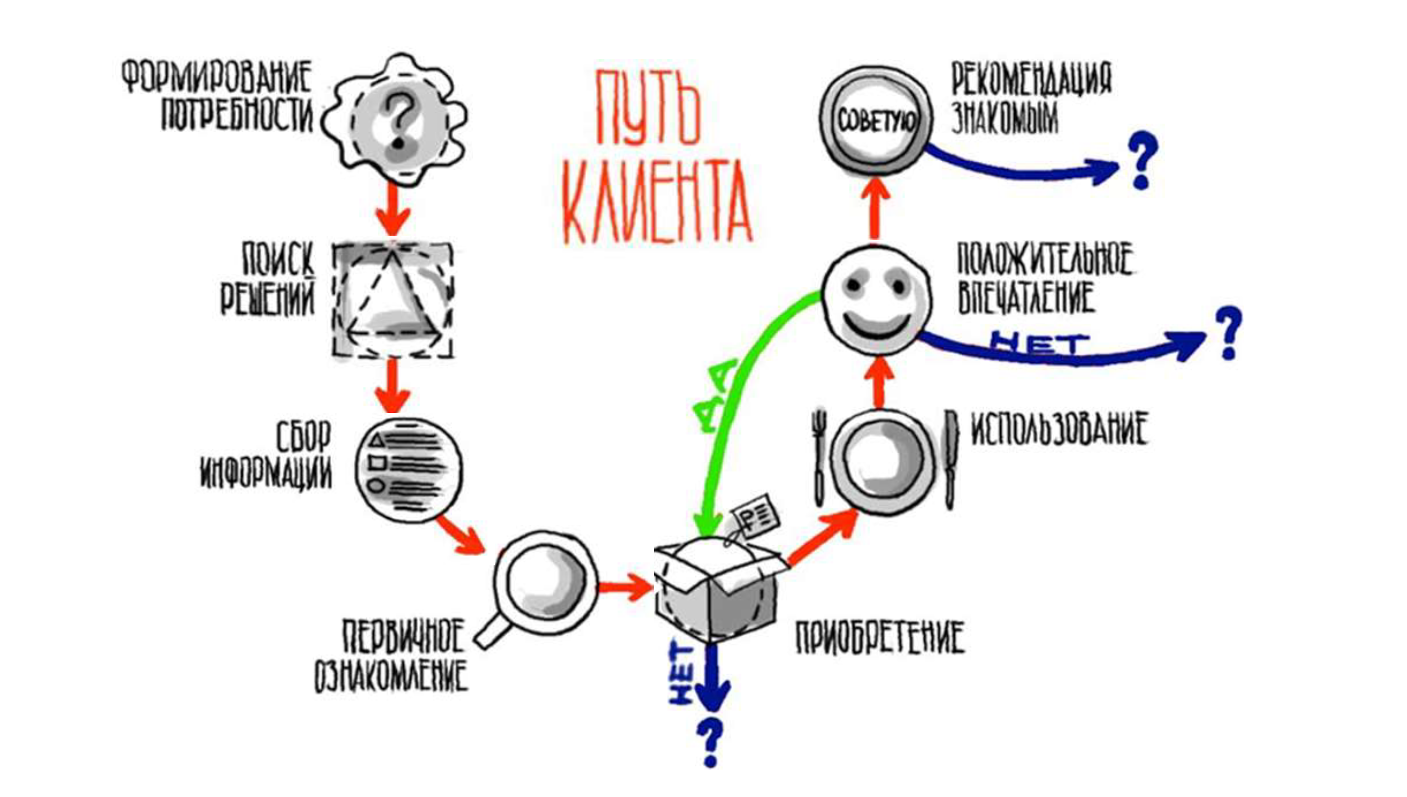 1. Механика простой рекомендации знакомым (пересылкаemail, приглашение в группу через соцсеть, дать телефондруга, печатный материал РАБОТАЕТ до сих пор) –шаблоны писем, SMS, печатных материалов, заготовкапоста, котрым можно поделиться, если все понравилось2. Партнёрская программа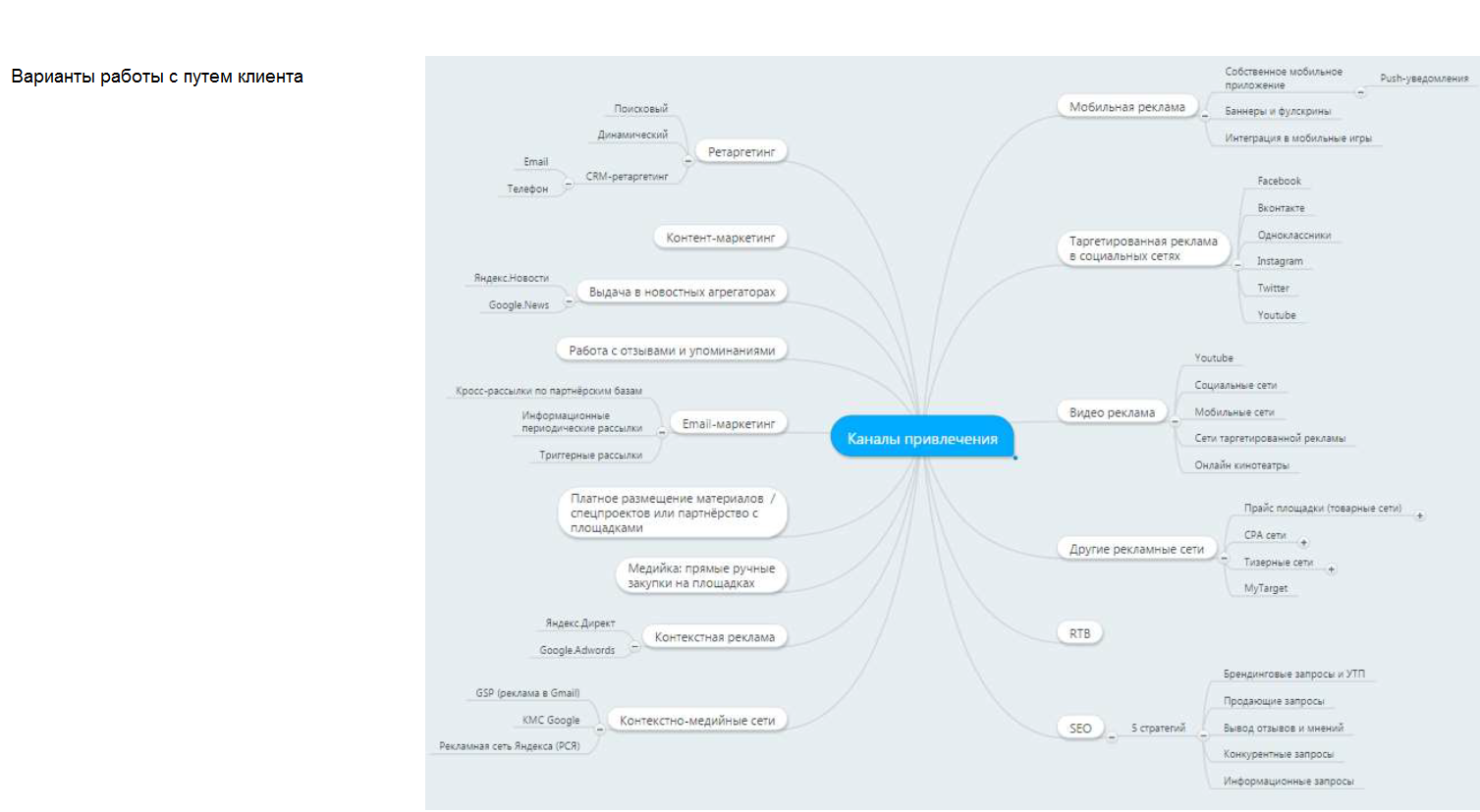 